VSTUPNÍ ČÁSTNázev moduluChov koníKód modulu41-m-3/AI01Typ vzděláváníOdborné vzděláváníTyp modulu(odborný) teoreticko–praktickýVyužitelnost vzdělávacího moduluKategorie dosaženého vzděláníH (EQF úroveň 3)M (EQF úroveň 4)Skupiny oborů41 - Zemědělství a lesnictvíKomplexní úlohaDomestikace, genové rezervy a morfologické vlastnostiProfesní kvalifikaceChovatel koní
(kód: 41-017-H)
Platnost standardu od29. 11. 2016Obory vzdělání - poznámky41-51-H/01 Zemědělec - farmář41-41-M/01 Agropodnikání41-43-M/02 Chovatelství43-41-M/01 VeterinářstvíDélka modulu (počet hodin)24Poznámka k délce moduluPlatnost modulu od30. 04. 2020Platnost modulu doVstupní předpokladyAbsolvování modulů Složení těla hospodářských zvířat (nebo Anatomie a fyziologie hospodářských zvířat), Výživa a krmivářství (nebo Výživa a krmení hospodářských zvířat), Základy obecné zootechniky (nebo Obecná zootechnika)JÁDRO MODULUCharakteristika moduluTento modul je zpracován s využitím profesní kvalifikace Chovatel koní. Poskytuje žákům základní znalosti a dovednosti v oblasti chovu koní.Očekávané výsledky učeníŽák:Vysvětlí situaci v chovu koní a jeho význam.Vysvětlí a dodržuje zásady BOZP v chovu koní a přístup ke koni.Prakticky předvede vyčištění, podestlání a přípravu ustájení pro koně.Zhodnotí celkový zdravotní stav koně, popíše denní kontrolu zdraví koněPopíše jednotlivé druhy krmiva, podá vhodným způsobem připravená krmiva.Popíše způsoby napájení koní ve stáji a na pastvině.Popíše a prakticky předvede běžné ošetřování koní (vyčištění, péče o kopyta) s využitím vhodných pomůcek a při dodržování zásad bezpečnosti a hygieny práce.Popíše a prakticky předvede základní manipulaci s koněm, nasazení ohlávky, uvázání koně a vodění.Očekávané výsledky učení tohoto modulu vycházejí z kompetencí definovaných v profesní kvalifikaci 41-017-H Chovatel koní a výsledků vzdělávání z RVP 41 -51- H/01 Zemědělec - farmář.Kompetence ve vazbě na NSK41-017-H Chovatel koní:Zápis a vedení chovatelské a jiné evidence v souladu s legislativou v chovu koníNapájení, dokrmování a pasení koníPéče o zdraví a pohodu (welfare) koníÚdržba, ošetřování a drobné opravy výstroje koněPomoc při podkování a korekturách kopytObsah vzdělávání (rozpis učiva)Situace v chovu koníVyužití v chovu koníPlemena koní chovaná v ČRPlemenné knihy a evidence koníLegislativa v chovu koníZásady BOZP v chovu koní a přístup ke koniManipulace s koňmi, BOZPRizika při kontaktu a manipulaci s koňmiPraktické činnosti - vyčištění, podestlání a příprava ustájení pro koněVyčistění ustájeníPodestláníÚklid stájíZdravotní stav koně, denní kontrola zdraví koněTRIASObvyklá onemocněníŘíje, březost, porod, ošetření po poroduSpecifika péče o hříbataKrmiva, krmení.Krmná dávka pro jednotlivé kategorie koníKrmná dávka v návaznosti na změnách managementu koněJednotlivé druhy krmivaZpůsoby podání krmiva dle kategorie koní a typu ustájeníZpůsoby napájení koní ve stáji a na pastviněTypy napáječekZpůsoby napájení koníPraktické činnosti - běžné ošetřování koní (vyčištění, péče o kopyta)Čištění - využití pomůcek, BOZPPéče o kopytaVyčistění srsti koně (hřbílko, kartáč)Vyčištění hřívy a ocasuVyčištění kopyt (kopytní háček)Fixace a pomoc při drobných veterinárních úkonechPopis a předvedení základní manipulace s koněmNasazení ohlávkyUvázání koněVodění koněStájová ohlávkaVodítkoVazákUčební činnosti žáků a strategie výukyVe výuce se doporučuje kombinovat níže uvedené metody výuky:Metody slovní:monologické metody (popis, vysvětlování, výklad),dialogické metody (rozhovor, diskuse),metody práce s učebnicí, knihou, odborným časopisem.Metody názorně demonstrační:pozorování pracovních činností ve stáji a při ošetřování koní,předvádění jednotlivých pracovních operací,demonstrace obrazů statických,projekce statická a dynamická.Metody praktické:nácvik pracovních dovedností,pracovní činnosti (práce ve stáji a s koňmi),grafické činnosti.Žák v rámci teoretické a praktické výuky:1. Vysvětlí situaci v chovu koní a jeho významvysvětlí využití koní v současné doběpopíše plemena koní chovaná v ČR a jejich rozdělení dle využití, význam chovu jednotlivých kategorií a plemen konípopíše plemenné knihy a vedení evidence koní2. Vysvětlí a dodržuje zásady BOZP v chovu koní a přístup ke konipopíše správný a bezpečný přístup ke koni a manipulaci s koněmpopíše a vysvětlí zásady BOZP v chovu koní3. Prakticky předvede vyčištění, podestlání a přípravu ustájení pro koněvysvětlí a popíše způsoby ustájení konízhodnotí mikroklima ve stáji, navrhne jeho úpravupředvede vyčištění ustájení od znečištěné podestýlky a exkrementůpředvede podestlání ustájení dle daného druhu podestýlkypopíše a předvede celkový konečný úklid stáje dle způsobu ustájení4. Zhodnotí celkový zdravotní stav koně, popíše denní kontrolu zdraví koněpopíše průběh denní kontroly zdravotního stavu koněpopíše projevy zdravého koně a případné projevy a příznaky koně nemocnéhopopíše projevy říje u klisny, příznaky březosti a blížícího se porodupopíše a vysvětlí zooveterinární opatření v případě zjištění zdravotních problémů koně5.  Popíše jednotlivé druhy krmiva, podá vhodným způsobem připravená krmiva.vyjmenuje, popíše a pozná jednotlivé druhy krmiva a krmné doplňky podávané konímpopíše a vysvětlí úpravu jednotlivých druhů krmivpředvede přípravu krmné dávky dle zadání a vhodným způsobem ji podá koni6. Popíše způsoby napájení koní ve stáji a na pastviněvysvětlí nutnost pravidelného napájení koní a popíše nároky na kvalitu vody vhodné k napájenípopíše způsoby napájení koní ve stájipopíše způsoby napájení koní ve výběhu a na pastvině7. Popíše a prakticky předvede běžné ošetřování koní (vyčištění, péče o kopyta) s využitím vhodných pomůcek a při dodržování zásad bezpečnosti a hygieny prácepředvede vyčištění srsti, hřívy a ohonu za použití správných pomůcekpředvede a popíše běžnou péči o kopyta, vysvětlí nutnost pravidelné péče o kopyta podkovářem či kopytářemvysvětlí dodržování bezpečnosti a hygieny práce při ošetřování koní8. Popíše a prakticky předvede základní manipulaci s koněm, nasazení ohlávky, uvázání koně a voděnípopíše a předvede nasazení stájové ohlávkypopíše a předvede uvázání koně při dodržování zásad bezpečnostivysvětlí a předvede správné vodění koně na stájové ohlávce, případně na uzdečce při dodržování zásad bezpečnostiZařazení do učebního plánu, ročník2. nebo 3. ročníkV případě předmětového uspořádání ŠVP se doporučuje modul zařadit do vyučovacího předmětu zaměřeného na chov zvířat a do odborného výcviku nebo praxe.VÝSTUPNÍ ČÁSTZpůsob ověřování dosažených výsledkůPísemné a ústní zkoušeníPraktické zkoušení zvládnutí činností při práci s koňmi.Ověřování probíhá ústně a písemně v rámci teoretické výuky ve vyučovacím předmětu zaměřeném na výuku chovu koní.Hodnoceno je využívání odborné terminologie, odborná správnost odpovědí a schopnost aplikace poznatků z výuky příbuzných předmětů.V rámci výuky odborného výcviku jsou ověřovány především praktické dovednosti formou praktického předvedení žáky.Důraz je kladen na odbornou správnost, samostatnost, přístup ke zvířatům a dodržování bezpečnosti a hygieny práce.Hodnoceny jsou také dovednosti organizace práce při ošetřování koní.Kritéria hodnoceníVysvětlí situaci v chovu koní a jeho význam.Výborně: Žák samostatně vysvětlí situaci v chovu koní v současné době. Popíše plemena koní chovaná v ČR a jejich rozdělení dle využití. Význam chovu jednotlivých kategorií a plemen koní. 100 - 90 % odpovědí bude správnýchChvalitebně: 89–75 % odpovědí bude správných Dobře: 74–60 % odpovědí bude správnýchDostatečně: 59–46 % odpovědí bude správnýchVysvětlí a dodržuje zásady BOZP v chovu koní a přístup ke koni.Výborně: Žák samostatně popíše a provede správný a bezpečný přístup ke koni a manipulaci s koněm. Popíše a vysvětlí zásady BOZP v chovu koní.100 - 90 % odpovědí bude správnýchChvalitebně: 89–75 % odpovědí bude správných Dobře: 74–60 % odpovědí bude správnýchDostatečně: 59–46 % odpovědí bude správnýchPrakticky předvede vyčištění, podestlání a přípravu ustájení pro koně.Výborně: Žák vysvětlí a popíše způsoby ustájení koní. Samostatně zhodnotí mikroklima ve stáji a navrhne jeho úpravu. Předvede vyčištění ustájení od znečištěné podestýlky a exkrementů. Předvede podestlání ustájení dle daného druhu podesžlky. Předvede a popíše celkový konečný úklid stáje dle způsobu ustájení.  100 - 90 % odpovědí bude správnýchChvalitebně: 89–75 % odpovědí bude správných Dobře: 74–60 % odpovědí bude správnýchDostatečně: 59–46 % odpovědí bude správnýchZhodnotí celkový zdravotní stav koně, popíše denní kontrolu zdraví koněVýborně: Žák  popíše průběh denní kontrly zdravtního stavu koně. Popíše projevy zdravého koně a případné projevy a příznaky koně nemocného. Popíše projevy říje u klisny, příznaky březosti a blížícího se porodu. Popíše a vysvětlí zooveterinářní opatření v případě zjištění zdravotních problémů koně, 100–90  % odpovědí bude správnýchChvalitebně: 89–75 % odpovědí bude správných Dobře: 74–60 % odpovědí bude správnýchDostatečně: 59–46 % odpovědí bude správnýchPopíše jednotlivé druhy krmiva, podá vhodným způsobem připravená krmiva.Výborně: Žák pozná, vyjmenuje a popíše jednotlivé druhy krmiva a krmné doplňky podávné koním. Popíše a vysvětlí úpravu jednotlivých druhů krmiv. Předvede přípravu krmné dávky dle zadání a vhodným způsobem ji podá koni, 100–90  % odpovědí bude správnýchChvalitebně: 89–75 % odpovědí bude správných Dobře: 74–60 % odpovědí bude správnýchDostatečně: 59–46 % odpovědí bude správnýchPopíše způsoby napájení koní ve stáji a na pastvině.Výborně: Žák vysvětlí nutnost pravidelného napájení koní. Popíše způsoby napájení koní ve stáji. Popíše způdoby napájení koní ve nýběhu a na pastvině, 100–90  % odpovědí bude správnýchChvalitebně: 89–75 % odpovědí bude správných Dobře: 74–60 % odpovědí bude správnýchDostatečně: 59–46 % odpovědí bude správnýchPopíše a prakticky předvede běžné ošetřování koní (vyčištění, péče o kopyta) s využitím vhodných pomůcek a při dodržování zásad bezpečnosti a hygieny práce.Výborně: Žák samostatně předvede vyčištění srsti, hřívy a ohonu za použití správných pomůcek. Předvede a vysvětlí nezbytnou péči o kopyta a vysvětlí nutnost pravidelné péče o kopyta podkovářem či kopytářem. Vysvětlí dodržování bezpečnosti a hygieny práce při ošetřování koní, 100–90  % odpovědí bude správnýchChvalitebně: 89–75 % odpovědí bude správných Dobře: 74–60 % odpovědí bude správnýchDostatečně: 59–46 % odpovědí bude správnýchPopíše a prakticky předvede základní manipulaci s koněm, nasazení ohlávky, uvázání koně a vodění.Výborně: Žák samostatně předvede nasazení stájové ohlávky, předvede uvázání koně při dodržování zásad bezpečnosti. Vysvětlí a předvede vodění koně při dodržování zásad bezpečnosti,  100–90  % odpovědí bude správnýchChvalitebně: 89–75 % odpovědí bude správných Dobře: 74–60 % odpovědí bude správnýchDostatečně: 59–46 % odpovědí bude správnýchDoporučená literaturaROZMAN Josef, KONDRÁD Jan, MALINA Josef, Chov zvířat 1: učebnice pro střední zemědělské školy. Praha: Credit, 1999, ISBN 80-902295-8-1STUPKA Roman a kol., Chov zvířat. Praha: Powerprint, 2013, ISBN: 978-80-87415-66-5DUŠEK Jaromír a kol., Chov koní. Praha: Brázda, 2011, ISBN 978-80-209-0388-4PoznámkyObsahové upřesněníOV NSK - Odborné vzdělávání ve vztahu k NSKMateriál vznikl v rámci projektu Modernizace odborného vzdělávání (MOV), který byl spolufinancován z Evropských strukturálních a investičních fondů a jehož realizaci zajišťoval Národní pedagogický institut České republiky. Autorem materiálu a všech jeho částí, není-li uvedeno jinak, je Jana Mičková. Creative Commons CC BY SA 4.0 – Uveďte původ – Zachovejte licenci 4.0 Mezinárodní.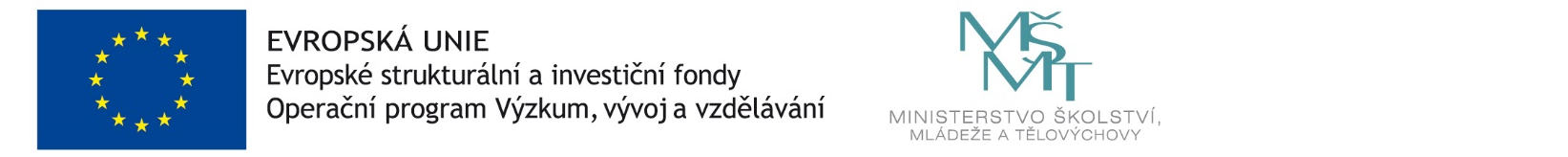 